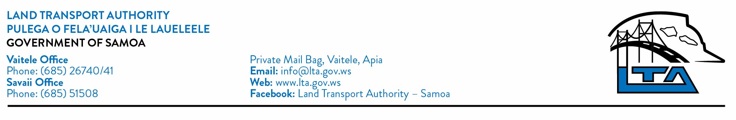 31st March 2021Re-Tender: LTA Routine Maintenance Contracts FY 2020/21The Land Transport Authority (LTA) invites pre-qualified contractors of LTA’s Contractor Registry for Financial Year 2020/21 to tender for the following contracts:Only eligible bidders as specified for each Maintenance Program below may uplift a tender document. Kindly note that the contractor registration fee is only to be paid if the bidder is successfully awarded a contract.Tender Documents can be uplifted from Procurement & Programming Division Office at Vaitele Compound from Wednesday, 7th April 2021 at 12:00pm for a non-refundable fee of $250.00/document.Pre-bid Meeting – There will be no pre-bid meeting for this tender. However, bidders are encouraged to contact the Authority if needed for more information and/or clarification.All bids must be accompanied by a Bid Security in the form and amount specified in the bidding documents.Bid submissions must be delivered to the Office of the Secretary to the Tenders Board, Ministry of Finance, Central Bank Building, Level 4, Apia at or before 11:00am on Monday, 19th April 2021. Late bids will not be accepted.To obtain further information and clarification, please contact Mr. Toaigaoaloalii Matthew Wendt and/or Mr. Fiu Elisaia Jr Kolia on email matthew.wendt@lta.gov.ws and elisaia.kolia@lta.gov.ws or telephone +685 26740 ext 127 and 132 respectively.Fa’afetai,Galumalemana Ta’atialeoiti’iti A. Tutuvanu-SchwalgerCHIEF EXECUTIVE OFFICERLAND TRANSPORT AUTHORITY          INVITATION FOR BIDSROUTINE MAINTENANCEROUTINE MAINTENANCEROUTINE MAINTENANCEROUTINE MAINTENANCENo.ContractsNo. of Contracts/ZonesZones1Upolu Road Maintenance Contracts28 & 92Upolu Drainage Routine Maintenance Contracts18